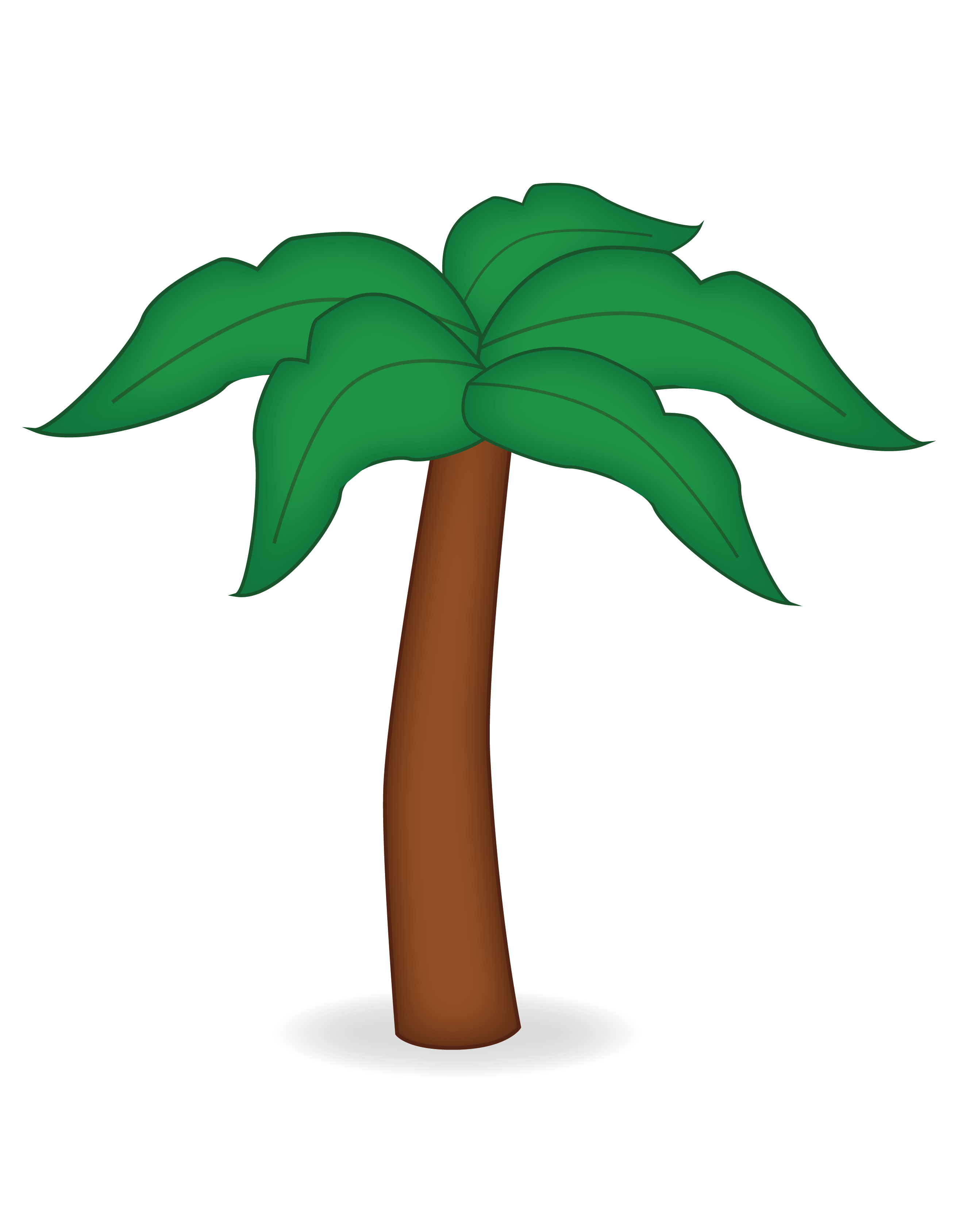 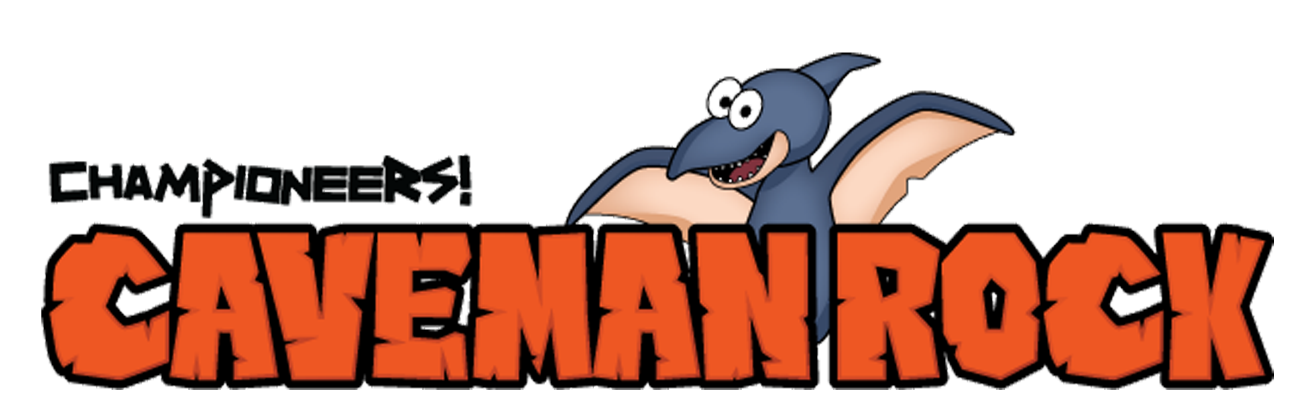 YAY! YAY!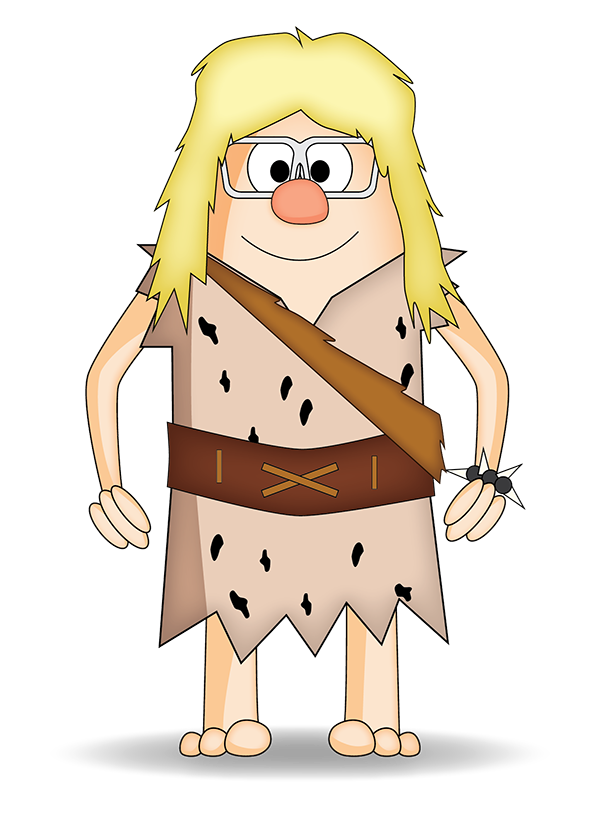 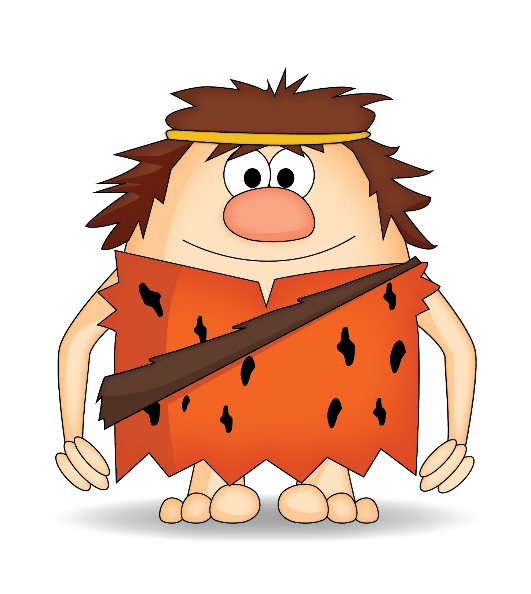 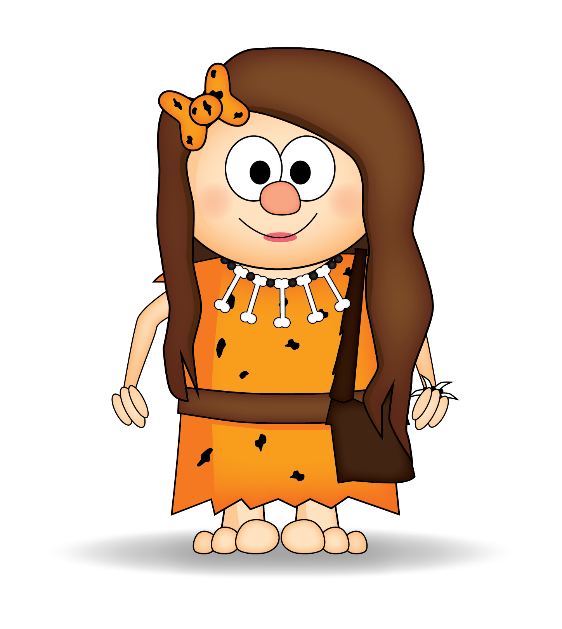 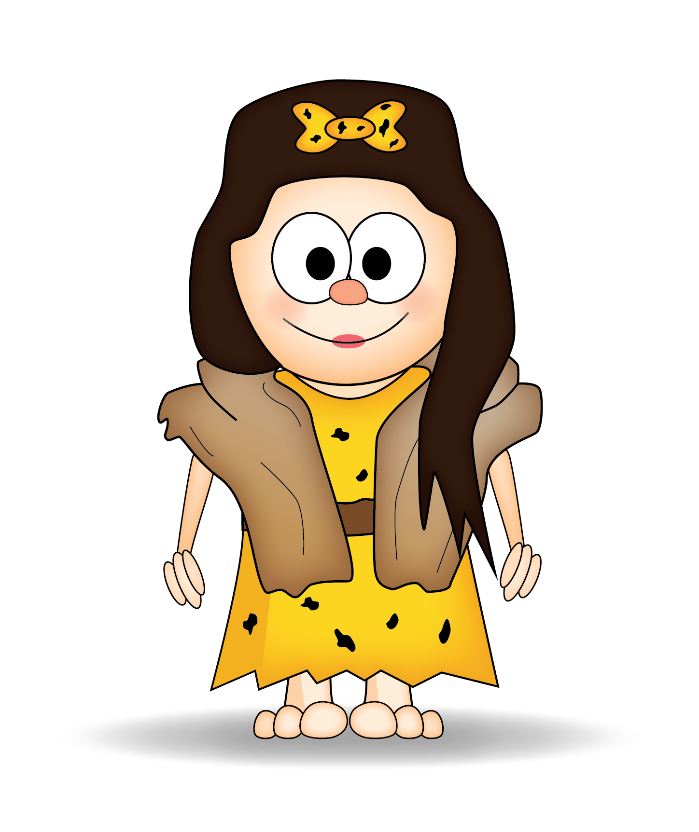 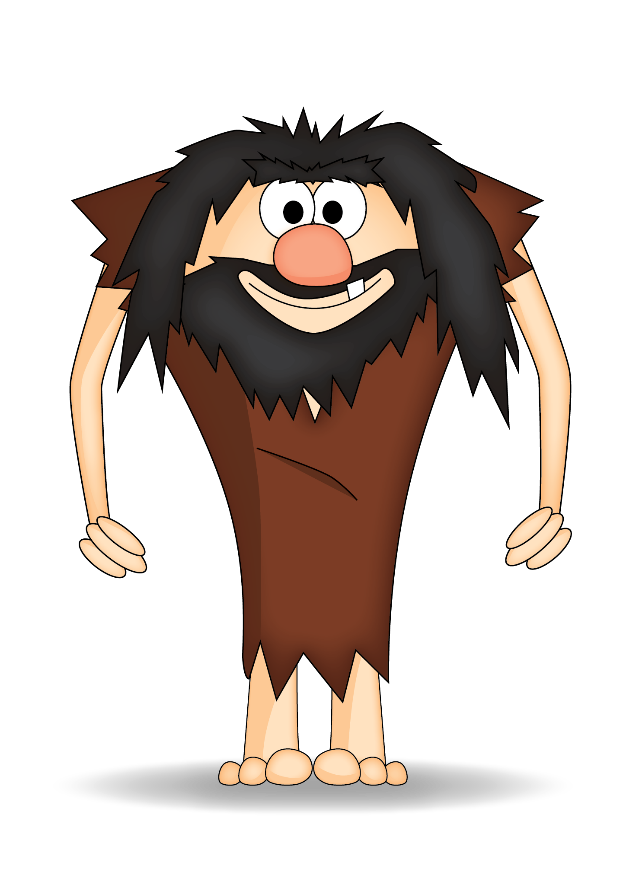 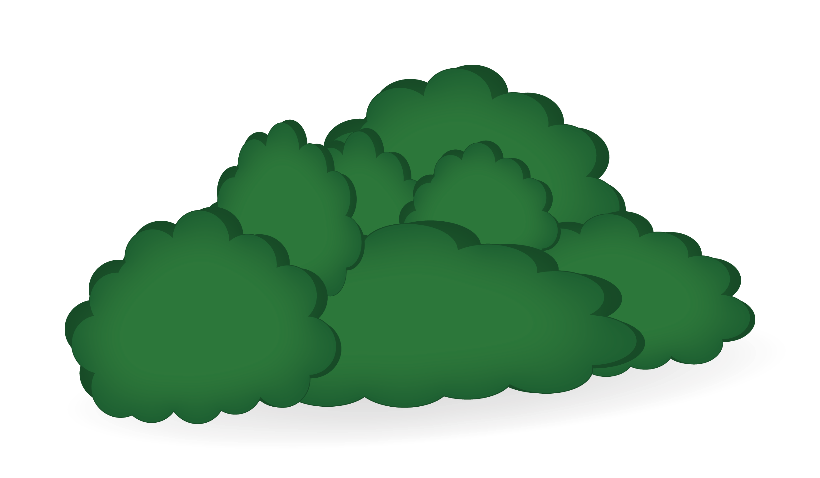 